扬州市哲学社会科学界联合会扬社联〔2023〕11号关于公布扬州市2022年度市级社科重点课题优秀成果的通知市各有关单位：经市社科联组织专家评审，共有100项成果被评为扬州市2022年度市级社科重点课题优秀成果，其中一等奖20项，二等奖30项，三等奖50项（名单附后）。希望获奖单位及个人，认真学习贯彻习近平新时代中国特色社会主义思想，贯彻落实党的二十大精神和习近平总书记视察江苏视察扬州重要讲话指示精神，按照市委八届五次全会部署要求，踔厉奋发，笃行不怠，以助力经济社会高质量发展为导向，深入研究“好地方”扬州建设发展中的重要理论与现实问题，为推动中国式现代化的扬州新实践探索做出新的更大贡献。附：扬州市2022年度市级社科重点课题优秀成果名单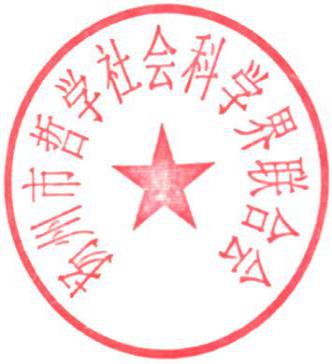 扬州市哲学社会科学界联合会2023年3月6日附件：扬州市2022年度市级社科重点课题优秀成果名单一等奖（20项）二等奖（30项）三等奖（50项）序号课题名称课题组成员工作单位1扬州文化创意产业发展创新路径研究张冰冰、万庆红、秦忠亚、陈芃、漆诗怡扬州大学2扬州市社区养老服务机构空间布局优化研究王杰、梁贤艳、刘子洋、刘国庆、陈展雁、秦磊扬州大学3“双社联动”探路新形势下扬州基层社区治理新模式吴浩、刘佩健、滕金聪、马莉扬州大学4基于品牌个性理论的扬州“世界美食之都”品牌塑造研究程小敏、曹仲文、王波、朱文政、马健鹰、魏胡婷扬州大学5村书记、主任“一肩挑”研究：现实障碍与应对策略——以扬州市邗江区为例徐建飞、王张庆、董静、许伟伟扬州大学6扬州妇女就业市场现状研究 杨慧、韩昌跃、刘志珊、吕燕、顾详香、周慧珺、李秀华、李菁、李洁扬州大学7扬州市老旧小区改造的实践分析与对策王鹏、李松良、任洁、宋志雄、吕艳、陈彦、闫志刚、张淑静 扬州市职业大学8二十四节气融入地标菜的旅游开发与设计的研究——以扬州为例冯小兰、姚丽、张小燕、梁卫玲、韦格格、张启雯、许柏力楠江苏旅游职业学院9扬州市创新生产要素的引进机制与路径研究杨寅、唐军、陈晓筱、闫志龙、龙苏、姚欣芃南邮通达学院10数字化转型视域下扬州大运河博物馆文化创意产品高质量发展研究金河、邵璐、王姝、孙大公、管月、张媛、叶丹、张宝霞、郭齐祥中瑞酒店职业学院11扬州法治营商环境优化研究王振祥、冬冰、陈莘、沈芳市政协12突发事件处置中精准问责的实践与思考徐宏宇、王静、金晓文、杨莹市纪委13扬州社会稳定形势分析研究和对策建议许林灿、徐李华、张明市委政法委14全球创意城市网络“美食之都”的国际经验与本土化建构——以扬州为例 车国华、夏莹、徐佩、王婧、俞杰、曹明明、胡雪梅市外办15扬州市城市河道水生态修复实践研究王忠凯、李章林、高舒、刘九敏、缪成晨、高嵩市水利局16比较视域下扬州迈向共同富裕的基础、差距及路径研究 张丽、张雨、周晶晶、郑超群国家统计局扬州调查队17扬州市地方债务风险化解研究周春山、潘宝庆、蔡守宇、刘婵娟、郎昆、高晟昱市审计局18党建引领城区型乡村振兴的理论与实践研究唐燕、蒋菲、周奋启邗江区蒋王街道19扬州县级法治营商环境优化策略刘廷虎、严以丰、蔡林涛邗江区委办公室20老旧小区改造的实践分析与对策叶全跃、李建芳、康凯、许世源、王浙江、姚海峰、孙敏华、沈翔广陵区住房和城乡建设局序号课题名称课题组成员工作单位1扬州中国大运河博物馆传播可供性研究邓天白、叶芳婷、许青、马超、余春兰、姜倩雯扬州大学2非遗视域下扬剧的保护与创新研究杨羽、魏琳琳、钱鹏宇、张语萱扬州大学3基于气味景观营造的扬州园林游线规划设计研究包广龙、宋桂杰、郁琳、王婷婷、高倩、蒋亚伦、肖瑶、李文玟、汪巧凤、陈文洁、王悰滢扬州大学4运河文化带的传统音乐资源与旅游产业互促发展策略探究——以扬州段为例 徐彩云、宋鹏、张梅、王宇晨、王珏扬州市职业大学5坚持佛教中国化方向的地方实践研究——以扬州佛教40年发展历程为例马越、张琛扬州市职业大学6扬州市城市河流治理中的伦理行为路径研究——以沿山河邗江段为例高志明、施明华、杨先平、孙茂宏、戴光中、李章林、古良琴扬州市职业大学7扬州毛绒玩具产业电商的集聚发展研究陈郁青、刘载泉、沈志洲、徐高艳、金韬扬州市职业大学8扬州地方立法语言规范化研究魏巍巍、潘建国、夏泽民、刘丽丽扬州市职业大学9“双碳”背景下扬州新能源汽车“15分钟充电圈”的建设规划研究刘秋、戴晓锋、杨秀芳、周伟伟、孙健、李娟扬州工业职业技术学院10协同创新模式下扬州先进制造业高质量发展路径探究  冯辰、洪婷婷、金玉娟、许晓东、鞠苏成扬州工业职业技术学院11叙事学视域下扬州运河故事的讲述与“世界运河之都”品牌建设研究陈浩、陈静、陈菲、张崎静、秦榕、刘家华、陈果、苏攀扬州工业职业技术学院12扬州传统工艺美术在文创设计中的应用研究丁伟、张慧、孙雅扬州工业职业技术学院13数字旅游背景下扬州文旅民宿业高质量发展路径研究丁唯也、唐齐超、孙建芳、顾瑛江苏旅游职业学院14扬州市开发园区“二次创业” 高质量发展研究孙虹、孙海哨、高峰、王振辉、朱明珠、吴进红江苏旅游职业学院15在扬州核心旅游板块深度打造休闲度假产业的可行性研究  高琳、朱萍、李虎、陈健江海职业技术学院16巩固拓展脱贫攻坚成果同乡村振兴有效衔接研究刘林山、英震、梁芹扬州市委党校17大数据赋能基层社会治理的研究——以邗江区西湖街道为例周娟、徐萌、吴玲扬州市委党校18扬州种质资源保护利用发展对策研究阚成法、张影市人大19推动党史学习教育常态化长效化制度机制研究——以扬州为例范梅青、王振祥、潘莉、杨晋苏、刘金狄、李欢市委宣传部20扬州市重大项目全生命周期管理研究朱枫、张进扬市发改委21新形势下矛盾纠纷多元化解机制研究陈石、袁志刚、颜素勇、娄广定、张厚诚、陈夏伍、牛多雷市信访局22诉裁衔接机制建立与运行优化法治营商环境研究分析---基于对扬州仲裁委员会2022年诉裁衔接平台运行情况的考察张媛媛、凌爱兵、刘智彤、朱婉姝市仲裁委秘书处23金融支持扬州专精特新“小巨人”企业研究张翼、和树贺、赵晓红、丁婧玥市金融学会24基于文旅融合下扬州红色文物的活化利用李颖、吴年华市党史学会25老龄化下推动扬州市基本医疗保险基金高质量发展策略研究蔡滨、王静成、毛向阳、周罗晶、李小芳、史力群、杨晨、宋慧苏北人民医院26扬州小秦淮河历史沿革与保护利用邱正锋历史文化名城研究院27扬州古城保护数字化研究吴年华中国名城杂志社28扬州农业现代基础设施建设现状、问题与对策研究陈习林、徐 可宝应县委党校29大运河文化带建设中以湿地公园为载体推动本土文化活化拉动产业发展研究昌成亮、叶撄宁、金学强北湖湿地旅游度假区管理办公室30扬州养老产业发展及服务水平提升研究朱午、成亚梅、周莉、季佳璐东南新城管委会序号课题名称课题组成员工作单位1文旅融合视域下扬州文化遗产的数字化展示与传播研究何亭 、任意、刘念、李英丽、唐荣、文靓、宋婧扬扬州大学2扬州市网络名师工作室运行现状与机制研究张浩、刘园、李军、倪震祥、韩晨、杨云帆、李新惠扬州大学3新时代高职生地方红色文化认同培育路径研究姜静、郑群、信世杰、尤微、邓峰扬州市职业大学4双碳背景下家庭厨余垃圾减量化资源化对策研究刘海春、吴晨星、刘岳树、薛梅、徐锐、邱小燕扬州市职业大学5数字经济时代下的职业教育研究陈君、全巧梅，黄瑞、赵文金扬州市职业大学6医疗卫生与养老服务相结合研究李芹 、朱海容 、汤劲松、 仇姝 、孙雯 、卞冬萍 、袁红网、 刘红梅、 丁旻 、赵旭 、凌兰兰扬州市职业大学7传统工艺美术的时代化改进对策研究——以扬州工艺美术品牌的“年轻化”为例陈娇月、吴怡、范永琨、吴婷婷、周湛清、孙子娴、郭艺、仇国梁、谢玮扬州市职业大学8乡村振兴背景下现代农业园区建设政府功能优化研究---以海峡两岸（扬州）农业合作试验区广陵观光农业核心区为例杨萍、赵沁、 王海峰、彭飞、吕志松、陈逸扬 扬州市职业大学9融媒体背景下扬州文旅舆论宣传方式创新路径研究陈际雨、徐琳、顾郁、顾青青扬州工业职业技术学院10新形势下促进多渠道灵活就业的对策建议——以扬州高职院校为例周智愚、赵进、周颖扬州工业职业技术学院11农业产业集群与农产品电商协同发展机理研究——以宝应荷藕产业集群为例陈斌、赵翔宇、焦世奇、栾辉、施伟、周栗任、范文娟、王盛扬州工业职业技术学院12知识经济视域下提升扬州高职院校科研管理对策研究 刘卫铭、王伟、刘淇、杨吉方扬州工业职业技术学院13美丽宜居扬州城背景下养老餐饮服务多元化研究黄娟、冯刚、康雨薇、周涛、刘任静江苏旅游职业学院14新发展格局下，扬州旅游核心产业提质的发展路径探析——以“医养一体化”的康养旅游新模式为例朱波、张艳灵、王立慧、李丹、戚英杰、卞勇、王郁、格尔丽、陶君秀江苏旅游职业学院15 “5G 智慧文旅”视角下的文化创意产业发展对策研究 ----以大运河文化带扬州段为例潘诗雨、张志敏、张俊、王道荣、李江民、陈默江苏旅游职业学院16数字科技赋能非遗文化保护与传承研究—以扬州为例高欣、周爱青、许霞、吕雯、章莲、程言 江苏旅游职业学院17基于“合作主义”视角下的扬州社区自治与共治模式整合及优化路径研究杨振方、顾瑛、唐红桃、陈亮江苏旅游职业学院18新媒体助力扬州县域新型经济发展研究 刘细萍、童俐丽、刘鹏、韩洁江海职业技术学院19体育融入社会治理的运行机制与实践路径探索—以扬州市为例 俞佩玉、骆苹、袁小祥、余俊、刘斌江海职业技术学院20围绕数字经济的高等职业教育研究 曹冬、陈萍江苏省扬州技师学院21扬州传统工艺美术的时代化、现代化改进对策佘媛芳、唐琳、陈小兰、 薛婷、杨柳江苏省扬州技师学院22跨境电商与扬州毛绒玩具产业集群协同发展研究陈杰、黄燕、高轩、万阿平、朱红娟、柏小凤、王琪、伏广利、翁基明、周梅扬州高等职业技术学院23新时代特色廉洁文化建设研究赵志宏、张宏朝、唐运生、檀朝满市纪委监委24扬州市市直公立医院纪检监察体制改革探析黄燕、郭军、黄燕、王林、毛向阳、朱飞、张辉、胡燕市纪委监委第五派驻纪检监察组25新形势下乡村文艺需求与供给的研究与思考周学军 、陈相辉、王继荣、苗芹、王欢市委宣传部26以“微网格”体系加强基层社会治理的探索和实践政法委课题组市委政法委27扬州探索生态产品价值实现机制试点建设的初步思考韩长金、万东民、朱彤、李俊、包金华市发改委28老年人助餐服务现状及发展研究李建芳、张伟、邬益军、郑翔、崔继业、林勇、杨杰九三学社扬州市委29基于问责制的市县交通运输执法风险及其防控机制研究丁泽民、陈吉利、沈彦、后文斌、吴文鑫、贡禄祥市交通局30基于现代物流的城市“菜篮子”工程研究陆安亚、钱利东、钱 坤、丁 超市统计局31健康中国视阈下法治医院建设路径及 对策研究徐道亮、孙悦、吴永仁、杨小明、杨晨、石悦苏北人民医院32提升药学服务水平，助力打造健康中国扬州样本黄富宏、吴加娣、徐媛、刘红雨、李全良、夏海建、尹思佳、周长发扬州大学附属医院33以市级婴幼儿照护指导中心为依托的托育机构医育结合共建新模式探讨  王磊、徐扬、张雷、刘砺市妇幼保健院34新冠疫情常态化防控下慢性病患者健康管理现状及健康需求调查研究解晔、周信、李秋梅、徐勤、邹露、郑轶群、赵培、时巧梅、蒋萌、胡乃元市疾病预防控制中心35扬州市粮油质量检测体系建设研究盛军、周元元、李奇、邹勇平、施华萍、王帅、胡云、王小兰、房文苗、季德媛市食品药品检验检测中心36新时代廉洁文化建设研究 王小红、徐亮、尹力、华振云、郭莉、杨阳、濮阳、刘月圆何园管理处37体育与旅游融合发展视域下马拉松赛事外宣英译研究刘国飞、张欣韵、惠立锋、宋捷市体育竞赛管理中心38扬州创新链与产业链深度融合研究—以扬州玉器产业为例魏进国、莫小芹、谢一明、刘越、储阳、王珊、陈中岑市玉器产品质量监督检验中心39基于生态科技新城“智改数转”工作的实证研究与思考   袁法军、黄金勇、鞠斐扬生态科技新城40后疫情时代推动宝应经济高质量发展的对策建议杨欢欢宝应县委党校41完善网格化社会治理 充分发挥网格化治理效能龚燕高邮市委党校42以"邮理响"融合宣讲凝聚"强国复兴有我"磅礴力量的实践思考周忠祥、邵兴华 高邮市社科联43公益广告对提升“好地方”扬州的人文视觉形象作用分析李孝媛、田德胜、李郭薇仪征市委党校44新媒体视域下基层政府治理效能提升策略赵威、王炎、赵江南、李伟洁、王琦、张玉清、王虹、张亮亮江都区大桥镇人民政府45江都区红色文旅资源高质量串联式研究发展卞甜、徐琴、李谦、张大雯、施慧、徐海波、蒋小兵江都区委党校46新时代中职校统战工作实践与创新陶功美、陈涛、张红旗、仇志勇、李正新、许发新江都区职业教育集团47关于江都区农村人居环境治理的思考佘向东江都区人大常委会农村委员会48邗江区公共文化资源配置现状及发展对策——以电影和阅读为例孙荣、廖谦、朱超邗江区委宣传部49新媒体时代下社科普及助力市民人文素养提升的邗江实践褚亚莉、任妍芳邗江区社科联50广陵区基层网格化治理的实践及其优化路径研究李庆钧、刘庄、陈伟、戴红兵广陵区社科联